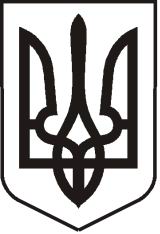 У К Р А Ї Н АЛ У Г А Н С Ь К А    О Б Л А С Т ЬП О П А С Н Я Н С Ь К А    М І С Ь К А    Р А Д АШ О С Т О Г О   С К Л И К А Н Н ЯРОЗПОРЯДЖЕННЯміського  голови 16.10.2020                                                 м. Попасна                                        № 02-02/235Про надання матеріальної допомоги 	                Розглянувши заяви  Остапенко К.А., Кудрявцевої Л.В., Кривцун Т.В.,   Коржавіної  О.Я.,  Трофименко С.Л., Трофименка В.М., Толмачової Г.О., Степаненка В.І., Біди Н.В., Молчанової В.Я., Рудакової С.В., Дайнеко Є.А., Білана Б,М., Воронкевича В.А.,    Дужик Г.Г., на  підставі   рішення    80   сесії    міської ради   від  27.10.2016  №  80/21 «Про затвердження Положення про виплату матеріальної допомоги з коштів міського бюджету і персонального складу  комісії  з виплати  матеріальної допомоги з коштів міського  бюджету (у новій редакції)» (зі змінами), Міської цільової Програми «Інші заходи у сфері соціального захисту і соціального забезпечення на 2020 рік»»,   затвердженої   рішенням  сесії  міської  ради  № 111/5 «Про місцевий бюджет міста Попасна на 2020 рік  1231230100 (код бюджету)»  23 грудня 2019 року,  протоколу  засідання комісії  з надання матеріальної допомоги з коштів міського бюджету від   15.10.2020 року № 11:  Надати матеріальну допомогу   на  придбання медикаментів  та  з інших причин наступним громадянам:  Остапенко Клавдії Андріївні, яка зареєстрована в м.Попасна, вул. Красноярська.25, у розмірі 1000,00 грн. (одна тисяча грн.00 коп.)    Кудрявцевій Ларисі Валентинівні, яка зареєстрована в м.Попасна, вул.Донецька,1/26, у розмірі  500,00  грн. (п’ятсот грн.00 коп.)    Кривцун Тетяні Володимирівні, яка зареєстрована в м.Попасна, вул. Мічуріна,30, у розмірі  2000,00 грн. (дві тисячі грн.00 коп.)  Коржавіній Олені Яковлівні, яка зареєстрована в м.Попасна, вул. Донецька,235, у розмірі 350,00 грн. (триста п’ятдесят грн.00 коп.)  Трофименко Світлані Леонідівні, яка зареєстрована в м.Попасна,                               вул. Миронівська,3/20, у розмірі 500,00  грн. (п’ятсот грн.00 коп.)  Трофименку Віталію Миколайовичу, який зареєстрований в м.Попасна,                   вул. Заводська,15в/2, у розмірі   1000,00 грн. (одна тисяча грн.00 коп.)  Толмачовій Ганні Олександрівні, яка зареєстрована в м.Попасна,                               вул. Ціолковського,34/1, у розмірі 1000,00 грн. (одна тисяча грн.00 коп.)   Степаненку Володимиру Іллічу, який зареєстрований в м.Попасна,  вул.Дніпровська, 124, у розмірі 1000,00 грн. (одна тисяча грн.00 коп.)   Біді Наталії Володимирівні, яка зареєстрована в м.Попасна, вул.М.Грушевського, 184, у розмірі 500,00 грн.  (п’ятсот грн.00 коп)   Молчановій Валентині Яковлівні, яка  зареєстрована в м.Попасна, вул. Кошового,7, у розмірі  500,00 грн.  (п’ятсот грн.00 коп)    Рудаковій Світлані Віталіївні, яка зареєстрована в м.Попасна, вул.Шолохова,17, у розмірі  700,00  грн. (сімсот грн.00 коп.)  Дайнеко Євгенії Андріївні, яка зареєстрована в м.Попасна, вул. А.Черешні,1/50, у розмірі  300,00 грн. (триста грн. 00 коп.)  Надати матеріальну допомогу учасникам бойових дій, які брали участь в АТО (ООС):Білану Богдану Миколайовичу, який зареєстрований в м.Попасна,                             вул. Водопровідна,36, у розмірі 1500,00 грн.(одна тисяча грн.00 коп.)Воронкевичу  Віталію Анатолійовичу, який зареєстрований  в м.Попасна, вул.Пархоменка,45, у розмірі 1500,00 грн.(одна тисяча грн.00 коп.) Надати матеріальну допомогу на відновлення житла:Дужик Ганні Григорівні, яка зареєстрована в м.Попасна, пл. Героїв,1/18, у розмірі  2000,00 грн. (дві тисячі грн.00 коп.) грн        Міський голова                                                                         Ю.І.ОНИЩЕНКО Степанова, 20871